“Theory #4—Added Later” Clues(NOTE: Cut the below clue picture on the solid line; you could also cut the clue into more pieces if you would like so that participants are looking for more pieces. If you do so, be sure to write “#4” on the additional pieces to show that the pieces are part of Theory #4. Place one part of this clue in the “FALSE” envelope” in Briefcase #3. And hide the other piece(s) somewhere in the room.)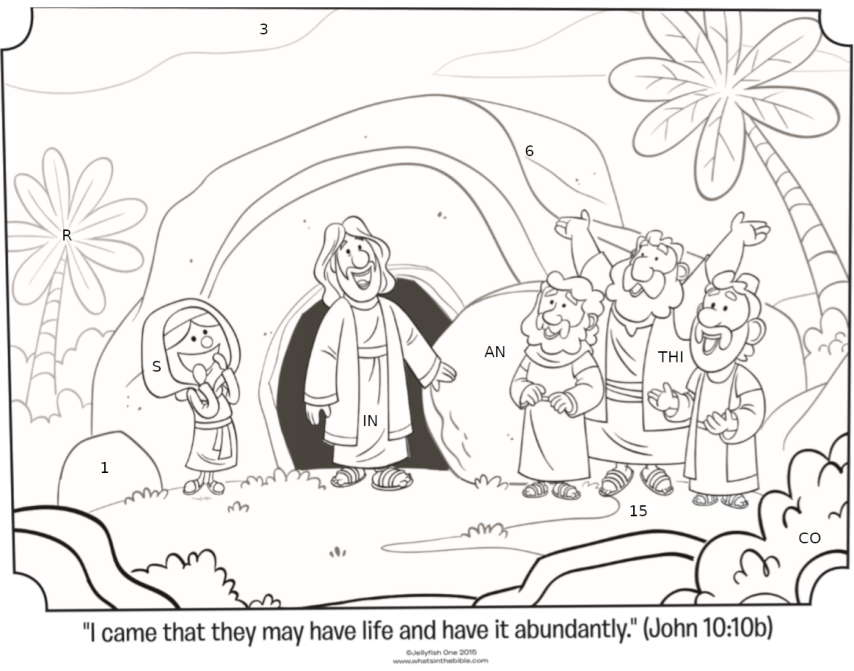 Cut and glue on the front of Briefcase #4Theory #4 — Added LaterCut and put in the envelope labeled “TRUE” in Briefcase #4Sorry, wrong answer! Try again.1 2345678910